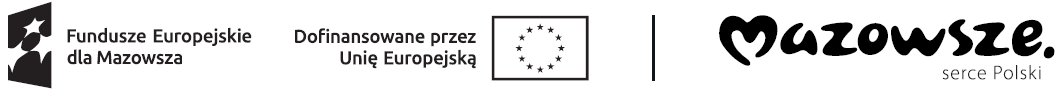 Projekt pn. „Aktywizacja zawodowa osób bezrobotnych w powiecie sokołowskim (I)” współfinansowany z Europejskiego Funduszu 
Społecznego Plus w ramach Priorytetu VI Fundusze Europejskie dla aktywnego zawodowo Mazowsza, Działanie 6.1 Aktywizacja zawodowa osób bezrobotnych, Fundusze Europejskie dla Mazowsza 2021-2027Miejscowość:	Data sporządzenia (dd / mm / rrrr):WNIOSEKO ZAWARCIE UMOWY O ZORGANIZOWANIE STAŻUNa zasadach określonych w art. 53 ustawy z dnia 20 kwietnia 2004 r. o promocji zatrudnienia i instytucjach rynku pracy 
(Dz.U. z 2024 r. poz. 475) oraz w rozporządzeniu Ministra Pracy i Polityki Społecznej z dnia 20 sierpnia 2009 r. w sprawie szczegółowych warunków odbywania stażu przez bezrobotnych (Dz.U. z 2009 r. nr 142 poz. 1160) wnioskuję 
o zorganizowanie stażu i skierowanie osób zarejestrowanych w powiatowym urzędzie pracy.DANE IDENTYFIKACYJNE ORGANIZATORA	Imię:Nazwisko:Nazwa:REGON:NIP:2.1 Kod pocztowy:2.3 Województwo:2.2 Poczta:Powiat:Gmina / dzielnica:Miejscowość:Ulica:Nr domu:	/Nr lokalu:Telefon:Adres e-mail:Faks:	2.13 WWW:Forma prawna prowadzonej działalności:Podstawowy rodzaj działalności wg PKD:Data od (dd / mm / rrrr)3.3. Data rozpoczęcia działalności:			Imię:Nazwisko:4.3. Stanowisko pracyWnioskuję o zorganizowanie stażu dla:		osób.5.1. Stanowisko pracy5.2. Liczba przewidywanych miejsc pracy na których bezrobotni / inne osoby uprawnione będą odbywać staż:		5.3. Proponowany okres odbywania stażu w miesiącach (nie krótszy niż 3 m-ce):			Miejsce odbywania stażu:Imię i nazwisko oraz stanowisko opiekuna bezrobotnego odbywającego staż:Kontakt telefoniczny do opiekuna bezrobotnego odbywającego staż:5.7. Rozkład czasu pracy osoby odbywającej staż: (zaznaczyć właściwe kwadraty)liczba godzin na dobę:		liczba godzin tygodniowo:praca w niedziele i świętapraca w porze nocnejpraca w systemie pracy zmianowejSzkodliwości związane z wykonywaniem pracy na danym stanowisku:Uciążliwości związane z wykonywaniem pracy na danym stanowisku:5.10. Stanowisko pracy5.11. Liczba przewidywanych miejsc pracy na których bezrobotni / inne osoby uprawnione będą odbywać staż:		5.12. Proponowany okres odbywania stażu w miesiącach (nie krótszy niż 3 m-ce):			Miejsce odbywania stażu:Imię i nazwisko oraz stanowisko opiekuna bezrobotnego odbywającego staż:Kontakt telefoniczny do opiekuna bezrobotnego odbywającego staż:5.16. Rozkład czasu pracy osoby odbywającej staż: (zaznaczyć właściwe kwadraty)liczba godzin na dobę:		liczba godzin tygodniowo:praca w niedziele i świętapraca w porze nocnejpraca w systemie pracy zmianowejSzkodliwości związane z wykonywaniem pracy na danym stanowisku:Uciążliwości związane z wykonywaniem pracy na danym stanowisku: 	WYMAGANIA DOTYCZĄCE OSÓB KIEROWANYCH NA STAŻ	Opis zadań, jakie będą wykonywane podczas stażu przez bezrobotnego / inną osobę uprawnioną stanowi ZAŁĄCZNIK NR 1 do wniosku.Predyspozycje psychofizyczne i zdrowotne:Poziom wykształcenia:Minimalne kwalifikacje niezbędne do podjęcia stażu na danym stanowisku:Imię i nazwisko bezrobotnego wskazanego przez organizatora: Wskazany bezrobotny zostanie zatrudniony po zakończeniu stażu na umowę (podać rodzaj):  w przewidywanym okresie zatrudnienia:	WYMAGANIA DOTYCZĄCE OSÓB KIEROWANYCH NA STAŻ	Opis zadań, jakie będą wykonywane podczas stażu przez bezrobotnego / inną osobę uprawnioną stanowi ZAŁĄCZNIK NR 2 do wniosku.Predyspozycje psychofizyczne i zdrowotne:Poziom wykształcenia:Minimalne kwalifikacje niezbędne do podjęcia stażu na danym stanowisku:Imię i nazwisko bezrobotnego wskazanego przez organizatora:Wskazany bezrobotny zostanie zatrudniony po zakończeniu stażu na umowę (podać rodzaj):  w przewidywanym okresie zatrudnienia:6.1. Liczba zatrudnionych osób w przeliczeniu na pełny wymiar czasu pracy (stan na dzień złożenia wniosku):Poprzednio realizowane programy stażu w okresie ostatnich 12-stu miesięcy:Inne ważne informacje związane z realizacją i przebiegiem stażu:Miejsce wykonywania pracy jest: (zaznaczyć właściwy kwadrat)Oświadczam, że	      nie zostałem(am) /	zostałem(am) – w okresie 365 dni przed dniem złożenia wniosku ukarany lub skazany prawomocnym wyrokiem za naruszenie przepisów prawa pracy albo         nie jestem /jestem – objęty(a) postępowaniem dotyczącym naruszenia przepisów prawa pracy.Oświadczam, że informacje podane przeze mnie we wniosku oraz załącznikach są prawdziwe. Zostałem(am) poinformowany(a) o odpowiedzialności za składanie oświadczeń niezgodnych z prawdą.     Wyrażam zgodę na przetwarzanie moich danych osobowych do celów związanych z realizacją programu.    Zostałem(am) poinformowany(a) o przysługującym mi prawie wglądu i poprawianiu moich danych osobowych (Rozporządzenie Parlamentu Europejskiego i Rady (UE) 2016/679 z dnia 27 kwietnia 2016 r. w sprawie ochrony osób fizycznych w związku z przetwarzaniem danych osobowych i w sprawie swobodnego przepływu takich danych oraz uchylenia dyrektywy 95/46/WE (ogólne rozporządzenie o ochronie danych).Załączniki wymienione we wniosku są niezbędne do jego rozpatrzenia!8. ZAŁĄCZNIKI	W przypadku, gdy Organizatora stażu reprezentuje pełnomocnik do wniosku należy dołączyć oryginał lub urzędowo poświadczony odpis pełnomocnictwa. Załącznik do stanowiska pracy – (ZAŁĄCZNIK NR 1/ZAŁĄCZNIK NR 2).Oferta stażu (dla każdego stanowiska).inne:Kserokopie przedkładanych dokumentów powinny być potwierdzone za zgodność z oryginałem.Data złożenia (dd / mm / rrrr). . . . . . . . . . . . . . . . . . . . . . . . . . . . . . . . . .Podpis i pieczęć OrganizatoraPOUCZENIE	Zgodnie z § 6 ust. 1 pkt 8 rozporządzenia w sprawie szczegółowych warunków odbywania stażu przez bezrobotnych 
(Dz.U. z 2009 r., Nr 142, poz. 1160) organizator stażu niezwłocznie, nie później jednak niż w terminie7 dni, informuje starostę 
o przypadkach przerwania odbywania stażu, o każdym dniu nieusprawiedliwionej nieobecności bezrobotnego oraz 
o innych zdarzeniach istotnych dla realizacji programu.Na podstawie § 9 ust. 1 ww. rozporządzenia starosta na wniosek bezrobotnego odbywającego staż lub z urzędu może rozwiązać z organizatorem umowę o odbycie stażu w przypadku nierealizowania przez organizatora programu stażu lub niedotrzymywania warunków jego odbywania, po wysłuchaniu organizatora stażu.Na podstawie § 9 ust. 2 ww. rozporządzenia starosta na wniosek organizatora lub z urzędu, po zasięgnięciu opinii organizatora i wysłuchaniu bezrobotnego, może pozbawić bezrobotnego możliwości kontynuowania stażu w przypadku:nieusprawiedliwionej nieobecności podczas więcej niż jednego dnia stażu;naruszenia podstawowych obowiązków określonych w regulaminie pracy, w szczególności stawienia się do odbycia stażu w stanie wskazującym na spożycie alkoholu, narkotyków lub środków psychotropowych lub spożywania w miejscu pracy alkoholu, narkotyków lub środków psychotropowych;usprawiedliwionej nieobecności uniemożliwiającej zrealizowanie programu stażu.Liczba zatrudnionych osób odpowiada liczbie rocznych jednostek roboczych (RJR), to jest liczbie pracowników zatrudnionych na pełnych etatach w obrębie danego przedsiębiorstwa lub w jego imieniu w ciągu całego uwzględnianego roku referencyjnego. Praca osób, które nie przepracowały pełnego roku, które pracowały w niepełnym wymiarze godzin bez względu na długość okresu zatrudnienia, lub pracowników sezonowych jest obliczana jako część ułamkowa R J R – definicja zgodna z rozporządzeniem Komisji (WE) nr 800/2008 z dnia 6 sierpnia 2008 r. uznającym niektóre rodzaje pomocy za zgodne ze wspólnym rynkiem w zastosowaniu art. 87 i 88 Traktatu (Dz. Urz. UE L 214 z 09.08.2008) oraz z zaleceniem Komisji 2003/361/WE z dnia 6 maja 2003 r. w sprawie definicji mikroprzedsiębiorstw oraz małych i średnich przedsiębiorstw (Dz. U. L 124 z 20.5.2003).W skład personelu wchodzą:pracownicy;osoby pracujące dla przedsiębiorstwa, podlegające mu i uważane za pracowników na mocy prawa krajowego;właściciele-kierownicy;partnerzy prowadzący regularną działalność w przedsiębiorstwie i czerpiący z niego korzyści finansowe.Praktykanci lub studenci odbywający szkolenie zawodowe na podstawie umowy o praktyce lub szkoleniu zawodowym nie wchodzą w skład personelu. Nie wlicza się okresu trwania urlopu macierzyńskiego ani wychowawczego.Czas pracy bezrobotnego odbywającego staż nie może przekraczać 8 godzin na dobę i 40 godzin tygodniowo, 
a bezrobotnego będącego osobą niepełnosprawną zaliczoną do znacznego lub umiarkowanego stopnia niepełnosprawności– 7 godzin na dobę i 35 godzin tygodniowo. Bezrobotny nie może odbywać stażu w niedziele 
i święta, w porze nocnej, w systemie pracy zmianowej ani w godzinach nadliczbowych. Urząd może wyrazić zgodę na realizacje stażu w niedziele i święta, w porze nocnej lub w systemie pracy zmianowej, o ile charakter pracy w danym zawodzie wymaga takiego rozkładu czasu pracy na uzasadniony wniosek pracodawcy.Opiekun bezrobotnego odbywającego staż może jednocześnie sprawować opiekę nad nie więcej niż 3 stażystami.U organizatora stażu, który jest pracodawcą, staż mogą odbywać jednocześnie bezrobotni w liczbie nieprzekraczającej liczby pracowników zatrudnionych u organizatora w dniu składania wniosku w przeliczeniu na pełny wymiar czasu pracy. U organizatora stażu, który nie jest pracodawcą staż może odbywać jednocześnie jeden bezrobotny.Załącznik Nr 1Imię i nazwisko bezrobotnego wskazanego przez organizatora:ZAŁĄCZNIK DO STANOWISKA PRACY - 1Opis zadań, jakie będą wykonywane podczas stażu przez bezrobotnego / inną osobę uprawnionąOpis:. . . . . . . . . . . . . . . . . . . . . . . . . . . . . . . . . .Podpis i pieczęć OrganizatoraZałącznik Nr 2Imię i nazwisko bezrobotnego wskazanego przez organizatora:ZAŁĄCZNIK DO STANOWISKA PRACY - 2Opis zadań, jakie będą wykonywane podczas stażu przez bezrobotnego / inną osobę uprawnionąOpis:. . . . . . . . . . . . . . . . . . . . . . . . . . . . . . . . . .Podpis i pieczęć OrganizatoraInformacje dla pracodawcy:-Pracodawca zgłasza ofertę stażu do jednego Powiatowego Urzędu Pracy właściwego ze względu na siedzibę pracodawcy albo miejsce wykonywania pracy albo innego wybranego przez siebie urzędu.-Powiatowy Urząd Pracy nie może przyjąć oferty stażu, jeżeli pracodawca zawarł w ofercie stażu wymagania, które naruszają zasadę równego traktowania w zatrudnieniu w rozumieniu przepisów prawa pracy i mogą dyskryminować kandydatów do pracy, w szczególności ze względu na płeć, wiek, niepełnosprawność, rasę, religię, narodowość, przekonania polityczne, przynależność związkową, pochodzenie etniczne, wyznanie lub orientację seksualną.-Powiatowy Urząd Pracy może nie przyjąć oferty stażu, w szczególności jeżeli pracodawca w okresie 365 dni przed dniem zgłoszenia oferty pracy został ukarany lub skazany prawomocnym wyrokiem za naruszenie przepisów prawa pracy albo jest objęty postępowaniem dotyczącym naruszenia przepisów prawa pracy.Podstawa prawna: Ustawa z dnia 20 kwietnia 2004 r. o promocji zatrudnienia i instytucjach rynku pracy (tekst jednolity Dz. U. 
z 2024 r. poz. 475).Oświadczam, że w okresie 365 dni przed dniem zgłoszenia oferty stażu nie zostałem skazany prawomocnym wyrokiem za naruszenie praw pracowniczych lub nie jestem objęty postępowaniem wyjaśniającym w tej sprawie oraz, że ofertę stażu zgłosiłem do jednego Powiatowego Urzędu Pracy tj. w Sokołowie Podlaskim.Administratorem danych osobowych jest Dyrektor Powiatowego Urzędu Pracy w Sokołowie Podlaskim z siedzibą przy 
ul. Oleksiaka Wichury 3, 08-300 Sokołów Podlaski. We wszelkich sprawach związanych z przetwarzania danych osobowych można kontaktować się z Inspektorem ochrony danych drogą mailową: iod@pup.sokolowpodl.pl. Przetwarzanie danych osobowych jest konieczne w celu realizacji zadań ustawowych, określonych w przepisach z zakresu polityki rynku pracy, postępowania administracyjnego oraz innych przepisów regulujących działalność Administratora. Pełna treść klauzuli informacyjnej zgodnie z art.13 ust.1 i 2 ogólnego rozporządzenia 
o ochronie danych (RODO) jest dostępna na stronie internetowej pod adresem: sokolowpodlaski.praca.gov.pl......................................…………………………............................................                                        data i czytelny podpis organizatora stażuWypełnia pracownik Powiatowego Urzędu Pracy w Sokołowie Podlaskim.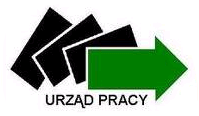 Powiatowy Urząd Pracy w Sokołowie PodlaskimCentrum Aktywizacji Zawodowejul. Oleksiaka Wichury 3, 08-300 Sokołów Podlaskitel.: 25 787 22 04, 25 781 71 30, fax.: 25 781 71 49email: sekretariat@pup.sokolowpodl.plPowiatowy Urząd Pracy w Sokołowie PodlaskimCentrum Aktywizacji Zawodowejul. Oleksiaka Wichury 3, 08-300 Sokołów Podlaskitel.: 25 787 22 04, 25 781 71 30, fax.: 25 781 71 49email: sekretariat@pup.sokolowpodl.plPowiatowy Urząd Pracy w Sokołowie PodlaskimCentrum Aktywizacji Zawodowejul. Oleksiaka Wichury 3, 08-300 Sokołów Podlaskitel.: 25 787 22 04, 25 781 71 30, fax.: 25 781 71 49email: sekretariat@pup.sokolowpodl.plPowiatowy Urząd Pracy w Sokołowie PodlaskimCentrum Aktywizacji Zawodowejul. Oleksiaka Wichury 3, 08-300 Sokołów Podlaskitel.: 25 787 22 04, 25 781 71 30, fax.: 25 781 71 49email: sekretariat@pup.sokolowpodl.plPowiatowy Urząd Pracy w Sokołowie PodlaskimCentrum Aktywizacji Zawodowejul. Oleksiaka Wichury 3, 08-300 Sokołów Podlaskitel.: 25 787 22 04, 25 781 71 30, fax.: 25 781 71 49email: sekretariat@pup.sokolowpodl.pl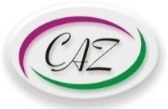 OFERTA STAŻUOFERTA STAŻUOFERTA STAŻUOFERTA STAŻUOFERTA STAŻUOFERTA STAŻUOFERTA STAŻUI. Informacje dotyczące organizatora stażuI. Informacje dotyczące organizatora stażuI. Informacje dotyczące organizatora stażuI. Informacje dotyczące organizatora stażuI. Informacje dotyczące organizatora stażuI. Informacje dotyczące organizatora stażuI. Informacje dotyczące organizatora stażu1. Nazwa Organizatora stażu:…………………………………………………………………………………………………………………………………………………………………………………………………………………..Agencja zatrudnienia: ☐ TAK   ☐ NIE   ☐ KRAZ nr……………………………………..Czy oferta jest ofertą pracy tymczasowej? ☐ TAK   ☐ NIE1. Nazwa Organizatora stażu:…………………………………………………………………………………………………………………………………………………………………………………………………………………..Agencja zatrudnienia: ☐ TAK   ☐ NIE   ☐ KRAZ nr……………………………………..Czy oferta jest ofertą pracy tymczasowej? ☐ TAK   ☐ NIE1. Nazwa Organizatora stażu:…………………………………………………………………………………………………………………………………………………………………………………………………………………..Agencja zatrudnienia: ☐ TAK   ☐ NIE   ☐ KRAZ nr……………………………………..Czy oferta jest ofertą pracy tymczasowej? ☐ TAK   ☐ NIE1. Nazwa Organizatora stażu:…………………………………………………………………………………………………………………………………………………………………………………………………………………..Agencja zatrudnienia: ☐ TAK   ☐ NIE   ☐ KRAZ nr……………………………………..Czy oferta jest ofertą pracy tymczasowej? ☐ TAK   ☐ NIE2. Adres organizatora stażu:miejscowość……………………………………………………………………………….ulica……………………………………………………………………………………………kod pocztowy  _ _ - _ _ _email………………………………………………………………………………………….2. Adres organizatora stażu:miejscowość……………………………………………………………………………….ulica……………………………………………………………………………………………kod pocztowy  _ _ - _ _ _email………………………………………………………………………………………….2. Adres organizatora stażu:miejscowość……………………………………………………………………………….ulica……………………………………………………………………………………………kod pocztowy  _ _ - _ _ _email………………………………………………………………………………………….3. Imię, nazwisko i stanowisko osoby wskazanej do kontaktóww sprawie oferty stażu:……………………………………………………….…………..………………………………………………………………………………………………………..Tel.: ………………………………………………………………………………………………..3. Imię, nazwisko i stanowisko osoby wskazanej do kontaktóww sprawie oferty stażu:……………………………………………………….…………..………………………………………………………………………………………………………..Tel.: ………………………………………………………………………………………………..3. Imię, nazwisko i stanowisko osoby wskazanej do kontaktóww sprawie oferty stażu:……………………………………………………….…………..………………………………………………………………………………………………………..Tel.: ………………………………………………………………………………………………..3. Imię, nazwisko i stanowisko osoby wskazanej do kontaktóww sprawie oferty stażu:……………………………………………………….…………..………………………………………………………………………………………………………..Tel.: ………………………………………………………………………………………………..4. Forma kontaktu z organizatorem stażu:kontakt telefoniczny…………………………………………………………………..osobisty w godzinach………………………………………………………………….inny (jaki?)………………………………………………………………………………….4. Forma kontaktu z organizatorem stażu:kontakt telefoniczny…………………………………………………………………..osobisty w godzinach………………………………………………………………….inny (jaki?)………………………………………………………………………………….4. Forma kontaktu z organizatorem stażu:kontakt telefoniczny…………………………………………………………………..osobisty w godzinach………………………………………………………………….inny (jaki?)………………………………………………………………………………….5. NIP _ _ _ _ _ _ _ _ _ _  5. NIP _ _ _ _ _ _ _ _ _ _  5. NIP _ _ _ _ _ _ _ _ _ _  5. NIP _ _ _ _ _ _ _ _ _ _  8. Forma prawna☐ jednoosobowa działalność gospodarcza☐ spółka kapitałowa (spółka z o.o., spółka akcyjna)☐ spółka cywilna☐ spółka osobowa (spółka jawna, partnerska, komandytowa, komandytowo-akcyjna☐ inna (jaka?)………………………………………………………………………………………..8. Forma prawna☐ jednoosobowa działalność gospodarcza☐ spółka kapitałowa (spółka z o.o., spółka akcyjna)☐ spółka cywilna☐ spółka osobowa (spółka jawna, partnerska, komandytowa, komandytowo-akcyjna☐ inna (jaka?)………………………………………………………………………………………..8. Forma prawna☐ jednoosobowa działalność gospodarcza☐ spółka kapitałowa (spółka z o.o., spółka akcyjna)☐ spółka cywilna☐ spółka osobowa (spółka jawna, partnerska, komandytowa, komandytowo-akcyjna☐ inna (jaka?)………………………………………………………………………………………..6. Podstawowy rodzaj działalności w PKD _  _ _ _ _6. Podstawowy rodzaj działalności w PKD _  _ _ _ _6. Podstawowy rodzaj działalności w PKD _  _ _ _ _6. Podstawowy rodzaj działalności w PKD _  _ _ _ _8. Forma prawna☐ jednoosobowa działalność gospodarcza☐ spółka kapitałowa (spółka z o.o., spółka akcyjna)☐ spółka cywilna☐ spółka osobowa (spółka jawna, partnerska, komandytowa, komandytowo-akcyjna☐ inna (jaka?)………………………………………………………………………………………..8. Forma prawna☐ jednoosobowa działalność gospodarcza☐ spółka kapitałowa (spółka z o.o., spółka akcyjna)☐ spółka cywilna☐ spółka osobowa (spółka jawna, partnerska, komandytowa, komandytowo-akcyjna☐ inna (jaka?)………………………………………………………………………………………..8. Forma prawna☐ jednoosobowa działalność gospodarcza☐ spółka kapitałowa (spółka z o.o., spółka akcyjna)☐ spółka cywilna☐ spółka osobowa (spółka jawna, partnerska, komandytowa, komandytowo-akcyjna☐ inna (jaka?)………………………………………………………………………………………..7. Liczba zatrudnionych osób w przeliczeniu na pełny wymiar czasu pracy ……………7. Liczba zatrudnionych osób w przeliczeniu na pełny wymiar czasu pracy ……………7. Liczba zatrudnionych osób w przeliczeniu na pełny wymiar czasu pracy ……………7. Liczba zatrudnionych osób w przeliczeniu na pełny wymiar czasu pracy ……………8. Forma prawna☐ jednoosobowa działalność gospodarcza☐ spółka kapitałowa (spółka z o.o., spółka akcyjna)☐ spółka cywilna☐ spółka osobowa (spółka jawna, partnerska, komandytowa, komandytowo-akcyjna☐ inna (jaka?)………………………………………………………………………………………..8. Forma prawna☐ jednoosobowa działalność gospodarcza☐ spółka kapitałowa (spółka z o.o., spółka akcyjna)☐ spółka cywilna☐ spółka osobowa (spółka jawna, partnerska, komandytowa, komandytowo-akcyjna☐ inna (jaka?)………………………………………………………………………………………..8. Forma prawna☐ jednoosobowa działalność gospodarcza☐ spółka kapitałowa (spółka z o.o., spółka akcyjna)☐ spółka cywilna☐ spółka osobowa (spółka jawna, partnerska, komandytowa, komandytowo-akcyjna☐ inna (jaka?)………………………………………………………………………………………..II. Informacje dotyczące oferty stażuII. Informacje dotyczące oferty stażuII. Informacje dotyczące oferty stażuII. Informacje dotyczące oferty stażuII. Informacje dotyczące oferty stażuII. Informacje dotyczące oferty stażuII. Informacje dotyczące oferty stażu9. Nazwa zawodu…………………………………………………………………..…………………………………………………………………..9. Nazwa zawodu…………………………………………………………………..…………………………………………………………………..11. Nazwa stanowiska………………………………………………………………………………………………………………………………………………………………………………………………………11. Nazwa stanowiska………………………………………………………………………………………………………………………………………………………………………………………………………11. Nazwa stanowiska………………………………………………………………………………………………………………………………………………………………………………………………………12. Miejsce odbywania stażu………………………………………………………………………………………………………………………………………………………………………………………………………12. Miejsce odbywania stażu………………………………………………………………………………………………………………………………………………………………………………………………………10. Kod zawodu _ _ _ _ _ _10. Kod zawodu _ _ _ _ _ _11. Nazwa stanowiska………………………………………………………………………………………………………………………………………………………………………………………………………11. Nazwa stanowiska………………………………………………………………………………………………………………………………………………………………………………………………………11. Nazwa stanowiska………………………………………………………………………………………………………………………………………………………………………………………………………13. Liczba wolnych miejsc stażu: …………w tym dla osób z niepełnosprawnościami: ……………13. Liczba wolnych miejsc stażu: …………w tym dla osób z niepełnosprawnościami: ……………14. Wymagane dokumenty:☐ CV☐ list motywacyjny☐ świadectwa pracy☐ dokumenty potwierdzające kwalifikacje☐ orzeczenie o niepełnosprawności☐ inne ………………………………………………………14. Wymagane dokumenty:☐ CV☐ list motywacyjny☐ świadectwa pracy☐ dokumenty potwierdzające kwalifikacje☐ orzeczenie o niepełnosprawności☐ inne ………………………………………………………15. Data zatrudnienia:_ _ - _ _ - _ _ _ _15. Data zatrudnienia:_ _ - _ _ - _ _ _ _15. Data zatrudnienia:_ _ - _ _ - _ _ _ _13. Liczba wolnych miejsc stażu: …………w tym dla osób z niepełnosprawnościami: ……………13. Liczba wolnych miejsc stażu: …………w tym dla osób z niepełnosprawnościami: ……………14. Wymagane dokumenty:☐ CV☐ list motywacyjny☐ świadectwa pracy☐ dokumenty potwierdzające kwalifikacje☐ orzeczenie o niepełnosprawności☐ inne ………………………………………………………14. Wymagane dokumenty:☐ CV☐ list motywacyjny☐ świadectwa pracy☐ dokumenty potwierdzające kwalifikacje☐ orzeczenie o niepełnosprawności☐ inne ………………………………………………………15. Data zatrudnienia:_ _ - _ _ - _ _ _ _15. Data zatrudnienia:_ _ - _ _ - _ _ _ _15. Data zatrudnienia:_ _ - _ _ - _ _ _ _16. Data ważności oferty:_ _ - _ _ - _ _ _ _16. Data ważności oferty:_ _ - _ _ - _ _ _ _17. Zmianowość: ☐ jedna zmiana,  ☐ dwie zmiany,  ☐ trzy zmiany,  ☐ ruch ciągły,  ☐ inna ………………………………………………………17. Zmianowość: ☐ jedna zmiana,  ☐ dwie zmiany,  ☐ trzy zmiany,  ☐ ruch ciągły,  ☐ inna ………………………………………………………17. Zmianowość: ☐ jedna zmiana,  ☐ dwie zmiany,  ☐ trzy zmiany,  ☐ ruch ciągły,  ☐ inna ………………………………………………………17. Zmianowość: ☐ jedna zmiana,  ☐ dwie zmiany,  ☐ trzy zmiany,  ☐ ruch ciągły,  ☐ inna ………………………………………………………17. Zmianowość: ☐ jedna zmiana,  ☐ dwie zmiany,  ☐ trzy zmiany,  ☐ ruch ciągły,  ☐ inna ………………………………………………………17. Zmianowość: ☐ jedna zmiana,  ☐ dwie zmiany,  ☐ trzy zmiany,  ☐ ruch ciągły,  ☐ inna ………………………………………………………17. Zmianowość: ☐ jedna zmiana,  ☐ dwie zmiany,  ☐ trzy zmiany,  ☐ ruch ciągły,  ☐ inna ………………………………………………………18. Wymagania/oczekiwania organizatora stażu:1) wykształcenie ……………………………………………………………………………2) staż pracy ……………………………………………………………………………..….3) uprawnienia umiejętności ………………………………………………………..………………………………………………………………………………………………………4) język obcy (w jakim stopniu) …………………………………………………….5) pozostałe ………………………………………………………………………………….18. Wymagania/oczekiwania organizatora stażu:1) wykształcenie ……………………………………………………………………………2) staż pracy ……………………………………………………………………………..….3) uprawnienia umiejętności ………………………………………………………..………………………………………………………………………………………………………4) język obcy (w jakim stopniu) …………………………………………………….5) pozostałe ………………………………………………………………………………….18. Wymagania/oczekiwania organizatora stażu:1) wykształcenie ……………………………………………………………………………2) staż pracy ……………………………………………………………………………..….3) uprawnienia umiejętności ………………………………………………………..………………………………………………………………………………………………………4) język obcy (w jakim stopniu) …………………………………………………….5) pozostałe ………………………………………………………………………………….19. Charakterystyka stażu, zakres obowiązków:………………………………………………………………………………………………………………………………………………………………………………………………………………………………………………………………………………………………………………………………………………………………………………………………………………………………………………………………………………………………………………………………………………………………………………………………………………………………………………19. Charakterystyka stażu, zakres obowiązków:………………………………………………………………………………………………………………………………………………………………………………………………………………………………………………………………………………………………………………………………………………………………………………………………………………………………………………………………………………………………………………………………………………………………………………………………………………………………………………19. Charakterystyka stażu, zakres obowiązków:………………………………………………………………………………………………………………………………………………………………………………………………………………………………………………………………………………………………………………………………………………………………………………………………………………………………………………………………………………………………………………………………………………………………………………………………………………………………………………19. Charakterystyka stażu, zakres obowiązków:………………………………………………………………………………………………………………………………………………………………………………………………………………………………………………………………………………………………………………………………………………………………………………………………………………………………………………………………………………………………………………………………………………………………………………………………………………………………………………20. Zasięg ogłoszenia oferty pracy: ☐ terytorium Polski, ☐ terytorium Polski i państw EU/EOG (jakich?)………………………………………………………………..….…..20. Zasięg ogłoszenia oferty pracy: ☐ terytorium Polski, ☐ terytorium Polski i państw EU/EOG (jakich?)………………………………………………………………..….…..20. Zasięg ogłoszenia oferty pracy: ☐ terytorium Polski, ☐ terytorium Polski i państw EU/EOG (jakich?)………………………………………………………………..….…..20. Zasięg ogłoszenia oferty pracy: ☐ terytorium Polski, ☐ terytorium Polski i państw EU/EOG (jakich?)………………………………………………………………..….…..20. Zasięg ogłoszenia oferty pracy: ☐ terytorium Polski, ☐ terytorium Polski i państw EU/EOG (jakich?)………………………………………………………………..….…..20. Zasięg ogłoszenia oferty pracy: ☐ terytorium Polski, ☐ terytorium Polski i państw EU/EOG (jakich?)………………………………………………………………..….…..20. Zasięg ogłoszenia oferty pracy: ☐ terytorium Polski, ☐ terytorium Polski i państw EU/EOG (jakich?)………………………………………………………………..….…..21. Częstotliwość kontaktów z pracodawcą w sprawie oferty: ………………………………………………………………………………………………………..……………………….……….21. Częstotliwość kontaktów z pracodawcą w sprawie oferty: ………………………………………………………………………………………………………..……………………….……….21. Częstotliwość kontaktów z pracodawcą w sprawie oferty: ………………………………………………………………………………………………………..……………………….……….21. Częstotliwość kontaktów z pracodawcą w sprawie oferty: ………………………………………………………………………………………………………..……………………….……….21. Częstotliwość kontaktów z pracodawcą w sprawie oferty: ………………………………………………………………………………………………………..……………………….……….21. Częstotliwość kontaktów z pracodawcą w sprawie oferty: ………………………………………………………………………………………………………..……………………….……….21. Częstotliwość kontaktów z pracodawcą w sprawie oferty: ………………………………………………………………………………………………………..……………………….……….Data przyjęcia oferty_ _ - _ _ - _ _ _ _Numer oferty_ _ _ _ _ _ _ _Numer oferty_ _ _ _ _ _ _ _Numer pracodawcy_ _ _ _ _ _ _ _Numer pracodawcy_ _ _ _ _ _ _ _Data zamknięcia_ _ - _ _ - _ _ _ _Pracownik nadzorujący realizację oferty:Pracownik nadzorujący realizację oferty:…………….………………………………………….Imię i nazwisko…………….………………………………………….Imię i nazwisko_ _ - _ _ - _ _ _ _
Data_ _ - _ _ - _ _ _ _
Data